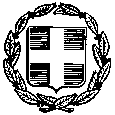 								       ΠΡΟΣ: (ΟΝΟΜΑΤΕΠΩΝΥΜΟ ΕΚΠΑΙΔΕΥΤΙΚΟΥ)  ΘΕΜΑ: Χορήγηση άδειας ασθένειας τέκνου απουσίας σε Αναπληρωτή/τρια Εκπαιδευτικό.Έχοντας υπόψη:1. Το άρθρο 47, παρ. 7β του Ν. 4674/2020 Τεύχος A’ 53/11.03.2020 «Στρατηγική αναπτυξιακή προοπτική των Οργανισμών Τοπικής Αυτοδιοίκησης, ρύθμιση ζητημάτων αρμοδιότητας Υπουργείου Εσωτερικών και άλλες διατάξεις».2. Τις διατάξεις των άρθρων 48 και 49 του Ν.3528/2007 (ΦΕΚ 26/09-02-2007 τ.Α΄) «Κύρωση του Κώδικα Κατάστασης Δημοσίων Πολιτικών Διοικητικών Υπαλλήλων και Υπαλλήλων Ν.Π.Δ.Δ.»                                                                                                   3. Την με αρίθμ.Φ.351.5/43/67822/Δ1/5-5-2014 του ΥΠΑΙΘ «Άδειες εκπαιδευτικών Πρωτοβάθμιας και Δευτεροβάθμιας Εκπαίδευσης»                                                                                                                                                                    4. Την με αριθμ. Φ.353.1/26/153324/Δ1/25-9-2014 Υ.Α (ΦΕΚ αρ.2648 τ.Β’/7-10-2014) «Τροποποίηση της υπ' αριθμ. Φ.353.1/324/105657/Δ1/8−10−2002 απόφασης: Καθορισμός των ειδικότερων καθηκόντων και αρμοδιοτήτων των προϊσταμένων των περιφερειακών υπηρεσιών πρωτοβάθμιας και δευτεροβάθμιας εκπαίδευσης, των διευθυντών και υποδιευθυντών σχολικών μονάδων και ΣΕΚ και των συλλόγων διδασκόντων».                                                                                                                5. Το άρθρο 31 του Ν.4440/2-12-2016 (ΦΕΚ Α’ 224) «Ενιαίο Σύστημα Κινητικότητας στη Δημόσια Διοίκηση και την Τοπική Αυτοδιοίκηση, υποχρεώσεις των προσώπων που διορίζονται στις θέσεις των άρθρων 6 και 8 του ν.4369/2016, ασυμβίβαστα και πρόληψη των περιπτώσεων σύγκρουσης συμφερόντων και λοιπές διατάξεις ».                                                                              6. Την ιατρική βεβαίωση του/της παιδιάτρου ……………………………………………………………………………………………………                                 7. Την υπ'αρίθμ. ……………………………….. αίτηση του/της ενδιαφερομένου/νης.Αποφασίζουμε      Χορηγούμε στον/ην κ. ΟΝΟΜΑΤΕΠΩΝΥΜΟ του ΠΑΤΡΩΝΥΜΟ, Αναπληρωτή/ρια εκπαιδευτικό κλάδου ΠΕ….. του (ΣΧΟΛΙΚΗ ΜΟΝΑΔΑ) , με ΑΦΜ: ………………………..  άδεια για ασθένεια τέκνου ………… (……..) εργάσιμης/ων ημέρας/ρων, στις/από  (ΗΜΕΡΟΜΗΝΙΑ) με αποδοχές.Ο Διευθυντής  της Σχολικής Μονάδας/ Η προϊσταμένη του ΝηπιαγωγείουΟΝΟΜΑΤΕΠΩΝΥΜΟ  ΚΟΙΝΟΠΟΙΗΣΗ: 1.Ενδιαφερόμεν... 2. Δ/νση  Π.Ε. Ξάνθης3. Αρχείο Σχολείου     					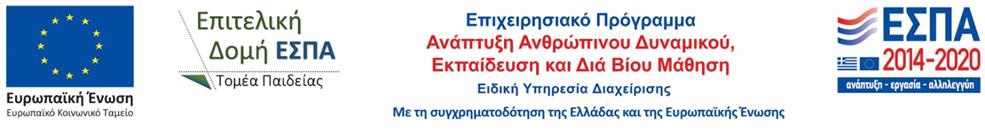      ΕΛΛΗΝΙΚΗ ΔΗΜΟΚΡΑΤΙΑ            ΥΠΟΥΡΓΕΙΟ ΠΑΙΔΕΙΑΣ ΘΡΗΣΚΕΥΜΑΤΩΝ     ΠΕΡΙΦΕΡΕΙΑΚΗ Δ/ΝΣΗ Α/ΘΜΙΑΣ & 
    Β/ΘΜΙΑΣ ΕΚΠ/ΣΗΣ ΑΝ. ΜΑΚΕΔΟΝΙΑΣ & ΘΡΑΚΗΣ   Δ/ΝΣΗ Β/ΘΜΙΑΣ ΕΚΠ/ΣΗΣ ΞΑΝΘΗΣ(ΣΧΟΛΙΚΗ ΜΟΝΑΔΑ)ΞΑΝΘΗ: ……../………/20……               Αριθμ. Πρωτ.:     ΕΛΛΗΝΙΚΗ ΔΗΜΟΚΡΑΤΙΑ            ΥΠΟΥΡΓΕΙΟ ΠΑΙΔΕΙΑΣ ΘΡΗΣΚΕΥΜΑΤΩΝ     ΠΕΡΙΦΕΡΕΙΑΚΗ Δ/ΝΣΗ Α/ΘΜΙΑΣ & 
    Β/ΘΜΙΑΣ ΕΚΠ/ΣΗΣ ΑΝ. ΜΑΚΕΔΟΝΙΑΣ & ΘΡΑΚΗΣ   Δ/ΝΣΗ Β/ΘΜΙΑΣ ΕΚΠ/ΣΗΣ ΞΑΝΘΗΣ(ΣΧΟΛΙΚΗ ΜΟΝΑΔΑ)Ταχ. Δ/νση      ΠληροφορίεςΤηλέφωνοe-mail            Ιστοσελίδα      